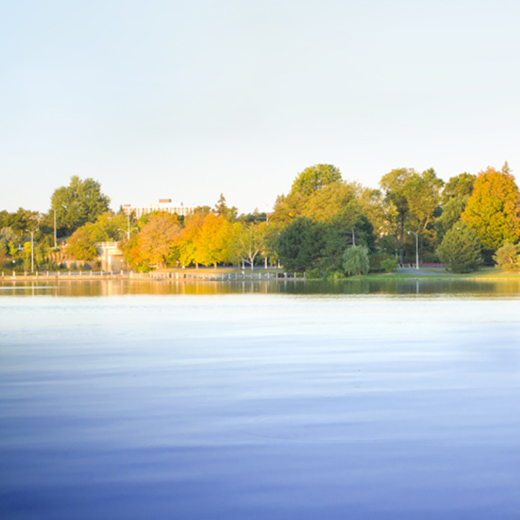 [Type a caption for your photo]How do you get started with this template?You can use this fresh, professional brochure just as it is or easily customize it. We’ve included a few tips throughout the template to help you get started. To replace a photo or the logo with your own, just right-click it and then click Change Picture.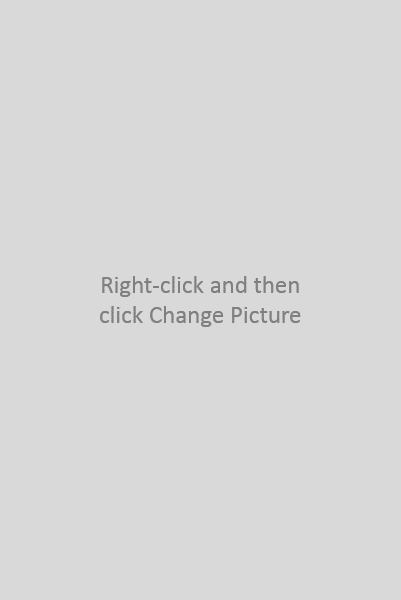 What do you include in a brochure?Here are a couple of ideas…This spot would be perfect for a mission statement. You might use the right side of the page to summarize how you stand out from the crowd and use the center for a brief success story. (And be sure to pick photos that show off what your company does best. Pictures should always dress to impress.)Think a document that looks this good has to be difficult to format?Think again! We’ve created styles that let you match the formatting in this brochure with just a click. On the Home tab of the ribbon, check out the Styles gallery.“Don’t be shy! Show them how fabulous you are! This is a great spot for a glowing testimonial.”Get the exact results you wantTo easily customize the look of this brochure, on the Design tab of the ribbon, check out the Themes, Colors, and Fonts galleries.Have company-branded colors or fonts?No problem! The Themes, Colors, and Fonts galleries give you the option to add your own.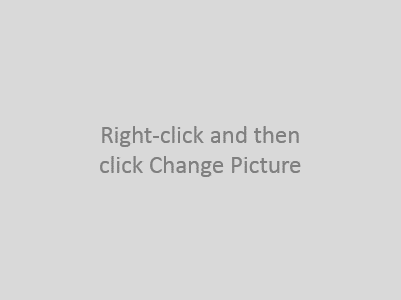 [Type a caption for your photo]Don’t forget to include some specifics about what you offer, and how you differ from the competition.Our Products and ServicesYou could include a bulleted list of products, services, or major benefits of working with your company. Or just summarize your finer points in a few concise paragraphs.We know you could go on for hours about how great your business is. (And we don’t blame you—you’re amazing!) Just remember that this is marketing—if you want to grab their attention, keep it brief, friendly, and readable.